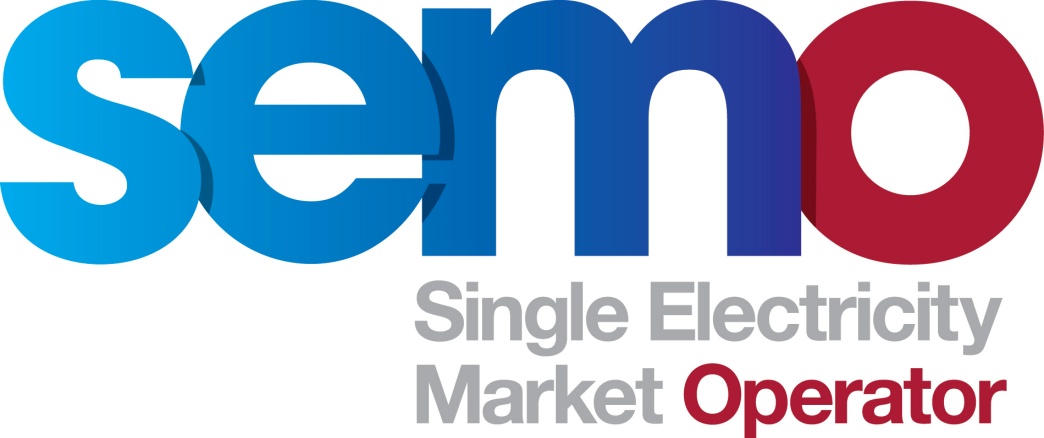 Single Electricity MarketCOPYRIGHT NOTICEAll rights reserved. This entire publication is subject to the laws of copyright. This publication may not be reproduced or transmitted in any form or by any means, electronic or manual, including photocopying without the prior written permission of EirGrid plc and SONI Limited.DOCUMENT DISCLAIMEREvery care and precaution is taken to ensure the accuracy of the information provided herein but such information is provided without warranties express, implied or otherwise howsoever arising and EirGrid plc and SONI Limited to the fullest extent permitted by law shall not be liable for any inaccuracies, errors, omissions or misleading information contained herein.Document HistoryReference DocumentsTable of Contents1.	MODIFICATIONS COMMITTEE RECOMMENDATION	2Recommended for Approval – Unanimous Vote	22.	Background	33.	PURPOSE OF PROPOSED MODIFICATION	33A.) Justification for Modification	33B.) Impact of not Implementing a Solution	33c.) Impact on Code Objectives	34.	Assessment of Alternatives	35.	Working Group and/or Consultation	36.	impact on systems and resources	37.	Impact on other Codes/Documents	48.	MODIFICATION COMMITTEE VIEWS	4Meeting 40 – 31 January 2012	49.	Proposed Legal Drafting	410.	LEGAL REVIEW	411.	IMPLEMENTATION TIMESCALE	4Appendix 1: Mod_05_12	1MODIFICATIONS COMMITTEE RECOMMENDATIONRecommended for Approval – Unanimous VoteBackgroundThis Modification Proposal was raised by SEMO and presented at Meeting 40 on 31 January 2012. It proposes changes to Section 6 and Agreed Procedure 10. The proposal was raised by the MO in order to provide clarification of what is currently in practice in relation to the appropriate exchange rates applied to cross border settlement reallocations as part of Settlement calculations and Credit Risk Cover calculations. The Modification was voted on at the Meeting.PURPOSE OF PROPOSED MODIFICATION3A.) Justification for ModificationThe Modification is being raised to provide clarity around the application of appropriate exchange rates for the conversion of cross border settlement reallocations as part of Settlement and Credit Risk Management calculations.  This is especially important in relation to Credit Risk calculations as cross border Settlement Reallocations submitted for dates in the future and used in the provision of Credit Cover can only use the most recent Trading Day Exchange Rate available, but this is not explicit in the Code.3B.) Impact of not Implementing a SolutionIf this Modification is not implemented, ambiguity will continue for the Market in relation to the application of cross border settlement reallocations for Settlement and Credit Risk calculations.   3c.) Impact on Code ObjectivesThe Modification furthers Code Objective 1.3.2 "to facilitate the efficient operation and administration of the Single Electricity Market."Assessment of AlternativesN/AWorking Group and/or ConsultationN/Aimpact on systems and resourcesN/AImpact on other Codes/DocumentsN/AMODIFICATION COMMITTEE VIEWSMeeting 40 – 31 January 2012SEMO Alternate advised that the Modification Proposal had been raised in order to provide clarification of what is currently in practice in relation to the appropriate exchange rates applied to cross border settlement reallocations as part of Settlement calculations and Credit Risk Cover calculations. This is especially important in relation to Credit Risk calculations as cross border Settlement Reallocations submitted for dates in the future and used in the provision of Credit Cover can only use the most recent Trading Day Exchange Rate available, but this is not explicit in the Code.Proposed Legal DraftingAs set out in Appendix 1. LEGAL REVIEWCompleteIMPLEMENTATION TIMESCALEThe proposed implementation date is one working day after the day on which the Regulatory Authority decision is made. It is proposed that this Modification is made on a Settlement Day basis. Appendix 1: Mod_05_12 Final REcommendation ReportMod_05_12: cross border settlement reallocation calculations24 February 2012VersionDateAuthorComment0.217 February 2012Modifications Committee SecretariatIssued to Modifications Committee for review and approval1.024 February 2012Modifications Committee SecretariatIssued to Regulatory Authorities for final decisionDocument NameTrading and Settlement Code Agreed Procedure 10Mod_05_12: Cross Border Settlement Reallocation AgreementMod_05_12 Recommended for Approval (Unanimous Vote)Mod_05_12 Recommended for Approval (Unanimous Vote)Mod_05_12 Recommended for Approval (Unanimous Vote)Iain WrightSupplier AlternateApproveIan LuneyGenerator MemberApproveJill MurraySupplier MemberApproveKevin HannafinGenerator MemberApproveMary DoorlyGenerator AlternateApproveNiamh QuinnGenerator MemberApproveSean DoolinSupplier AlternateApproveWilliam SteeleSupplier MemberApproveMODIFICATION PROPOSAL FORMMODIFICATION PROPOSAL FORMMODIFICATION PROPOSAL FORMMODIFICATION PROPOSAL FORMMODIFICATION PROPOSAL FORMMODIFICATION PROPOSAL FORMProposer(Company)Date of receipt(assigned by Secretariat)Date of receipt(assigned by Secretariat)Type of Proposal(delete as appropriate)Type of Proposal(delete as appropriate)Modification Proposal ID(assigned by Secretariat)SEMO17 January 201217 January 2012StandardStandardMod_05_12Contact Details for Modification Proposal OriginatorContact Details for Modification Proposal OriginatorContact Details for Modification Proposal OriginatorContact Details for Modification Proposal OriginatorContact Details for Modification Proposal OriginatorContact Details for Modification Proposal OriginatorNameNameTelephone numberTelephone numberEmail addressEmail addressMary DoyleMary Doyle01 – 23 7029701 – 23 70297Mary.Doyle@sem-o.comMary.Doyle@sem-o.comModification Proposal TitleModification Proposal TitleModification Proposal TitleModification Proposal TitleModification Proposal TitleModification Proposal TitleCross Border Settlement Reallocation CalculationsCross Border Settlement Reallocation CalculationsCross Border Settlement Reallocation CalculationsCross Border Settlement Reallocation CalculationsCross Border Settlement Reallocation CalculationsCross Border Settlement Reallocation CalculationsDocuments affected(delete as appropriate)Documents affected(delete as appropriate)Section(s) AffectedSection(s) AffectedVersion number of T&SC or AP used in DraftingVersion number of T&SC or AP used in DraftingT&SCAPT&SCAPSection 6Section 6V10.0V10.0Explanation of Proposed Change(mandatory by originator)Explanation of Proposed Change(mandatory by originator)Explanation of Proposed Change(mandatory by originator)Explanation of Proposed Change(mandatory by originator)Explanation of Proposed Change(mandatory by originator)Explanation of Proposed Change(mandatory by originator)To provide clarification in relation to the exchange rates applied to cross border settlement reallocations as part of Settlement calculations and Credit Risk Cover calculations.To provide clarification in relation to the exchange rates applied to cross border settlement reallocations as part of Settlement calculations and Credit Risk Cover calculations.To provide clarification in relation to the exchange rates applied to cross border settlement reallocations as part of Settlement calculations and Credit Risk Cover calculations.To provide clarification in relation to the exchange rates applied to cross border settlement reallocations as part of Settlement calculations and Credit Risk Cover calculations.To provide clarification in relation to the exchange rates applied to cross border settlement reallocations as part of Settlement calculations and Credit Risk Cover calculations.To provide clarification in relation to the exchange rates applied to cross border settlement reallocations as part of Settlement calculations and Credit Risk Cover calculations.Legal Drafting Change(Clearly show proposed code change using tracked changes, if proposer fails to identify changes, please indicate best estimate of potential changes)Legal Drafting Change(Clearly show proposed code change using tracked changes, if proposer fails to identify changes, please indicate best estimate of potential changes)Legal Drafting Change(Clearly show proposed code change using tracked changes, if proposer fails to identify changes, please indicate best estimate of potential changes)Legal Drafting Change(Clearly show proposed code change using tracked changes, if proposer fails to identify changes, please indicate best estimate of potential changes)Legal Drafting Change(Clearly show proposed code change using tracked changes, if proposer fails to identify changes, please indicate best estimate of potential changes)Legal Drafting Change(Clearly show proposed code change using tracked changes, if proposer fails to identify changes, please indicate best estimate of potential changes)TRADING AND SETTLEMENT CODE v10Where the two Participants that are parties to a Settlement Reallocation Agreement 	have different Currency Zones, and the Market Operator is therefore required 	pursuant to paragraph 6.6 to convert into another currency any amount that is the 	subject of such agreement, such conversion will be doneusing the Trading Day Exchange Rate applicable to theTrading Period to which  applies pursuant to paragraph 6.235;AGREED PROCEDURE v10.02.1 Settlement RellctinThe general rules for Settlement Reallocation are defined in the “Settlement Reallocation” section of the Code.The purpose of this document is to detail the procedures that will apply for Settlement Reallocation with regard to requests, agreements and associated transactions.The Settlement Reallocation process offers significant benefits to Participants in the Single Electricity Market (SEM), in terms of cash flow and credit risk management, allowing Participants to reduce credit cover requirements by offsetting debts and credits and also to reduce circular flows of money.Settlement Reallocation is a rules-supported financial arrangement between the Market perator (MO) and a pair of Participants (which may be the same Participant). Where the Participants are linked by one or more off-market financial commitments, Settlement Reallocation can act to reduce Settlement amounts.Settlement Reallocation in the SEM consists of five major elements:Submission of a Settlement Reallocation Requestssessment of the eligibility of a Settlement Reallocation greement for the invoicing processInclusion of eligible Settlement Reallocation Agreements in the Invoices/Self Billing InvoicesInclusion of Settlement Reallocation greements in the credit management processCancellation of a Settlement Reallocation greement (when applicable)When two Participants have a Settlement Reallocation Agreement in place with the MO, one Participant (called Debited Participant) will effectively transfer an amount in respect of payments due to this Participant from the MO to another Participant (called Credited Participant) through their payments (Trading Payments or Capacity Payments).  This amount shall also have an effect on the credit cover calculation of the two Participants.The Settlement Reallocation Amount is a monetary value based in the currency of the Debited Participant (either Euro, or Pounds Sterling) and defined for a nominated payment type (Trading Payments or Capacity Payments).  A Participant may not request or enter into a Settlement Reallocation Agreement as a Debited Participant in respect of its Supplier Units.Settlement Reallocation Agreements can be posted against an Invoice/Self Billing Invoice relating to either the Energy or Capacity markets. For each Settlement Reallocation Agreement, the Participants will nominate a Trading Period for reference purposes. The nominated Trading Period in conjunction with the type of payment (Trading Payments or Capacity Payments) will denote which Settlement Period the Settlement Reallocation Agreement is to be executed against, In the event that the Credited and Debited Participants are in different Currency Zones the nominated rading eriod will denote the Trading Day Exchange Rate for use in Settlement calculationsThe Settlement Reallocation can be lodged, up to 29 days before the Trading Day of the nominated Trading Period;up to one day to 12:00 before the issue of the Invoice/Self Billing Invoice on which the Settlement Reallocation Agreement is to be included (i.e. Settlement Period plus 4 Working Days); and,a maximum of 6 Settlement Reallocation Agreements can be lodged per Participant Account ID per Trading Day in a Billing or Capacity Period.        Credit Risk Management PrcessThe Market Operator’s Isolated Market System will assess a Participant’s Required Credit Cover against a Participant’s exposure in the SEM. When  Settlement Rellctin Request hs been crrectly submitted, nd validated, the Settlement Rellctin greement cn be considered in the credit mngement process.In estblishing the Required Credit Cover, the credit mngement system shll tke int ccunt ny Settlement Rellctin Agreements.Where a Credit Cover Increase Notice is made by the MO to a Participant, the Participant can respond by arranging for a Settlement Reallocation Request to be made by another Participant (the Debited Participant) in accordance with the rules set out in section .TRADING AND SETTLEMENT CODE v10Where the two Participants that are parties to a Settlement Reallocation Agreement 	have different Currency Zones, and the Market Operator is therefore required 	pursuant to paragraph 6.6 to convert into another currency any amount that is the 	subject of such agreement, such conversion will be doneusing the Trading Day Exchange Rate applicable to theTrading Period to which  applies pursuant to paragraph 6.235;AGREED PROCEDURE v10.02.1 Settlement RellctinThe general rules for Settlement Reallocation are defined in the “Settlement Reallocation” section of the Code.The purpose of this document is to detail the procedures that will apply for Settlement Reallocation with regard to requests, agreements and associated transactions.The Settlement Reallocation process offers significant benefits to Participants in the Single Electricity Market (SEM), in terms of cash flow and credit risk management, allowing Participants to reduce credit cover requirements by offsetting debts and credits and also to reduce circular flows of money.Settlement Reallocation is a rules-supported financial arrangement between the Market perator (MO) and a pair of Participants (which may be the same Participant). Where the Participants are linked by one or more off-market financial commitments, Settlement Reallocation can act to reduce Settlement amounts.Settlement Reallocation in the SEM consists of five major elements:Submission of a Settlement Reallocation Requestssessment of the eligibility of a Settlement Reallocation greement for the invoicing processInclusion of eligible Settlement Reallocation Agreements in the Invoices/Self Billing InvoicesInclusion of Settlement Reallocation greements in the credit management processCancellation of a Settlement Reallocation greement (when applicable)When two Participants have a Settlement Reallocation Agreement in place with the MO, one Participant (called Debited Participant) will effectively transfer an amount in respect of payments due to this Participant from the MO to another Participant (called Credited Participant) through their payments (Trading Payments or Capacity Payments).  This amount shall also have an effect on the credit cover calculation of the two Participants.The Settlement Reallocation Amount is a monetary value based in the currency of the Debited Participant (either Euro, or Pounds Sterling) and defined for a nominated payment type (Trading Payments or Capacity Payments).  A Participant may not request or enter into a Settlement Reallocation Agreement as a Debited Participant in respect of its Supplier Units.Settlement Reallocation Agreements can be posted against an Invoice/Self Billing Invoice relating to either the Energy or Capacity markets. For each Settlement Reallocation Agreement, the Participants will nominate a Trading Period for reference purposes. The nominated Trading Period in conjunction with the type of payment (Trading Payments or Capacity Payments) will denote which Settlement Period the Settlement Reallocation Agreement is to be executed against, In the event that the Credited and Debited Participants are in different Currency Zones the nominated rading eriod will denote the Trading Day Exchange Rate for use in Settlement calculationsThe Settlement Reallocation can be lodged, up to 29 days before the Trading Day of the nominated Trading Period;up to one day to 12:00 before the issue of the Invoice/Self Billing Invoice on which the Settlement Reallocation Agreement is to be included (i.e. Settlement Period plus 4 Working Days); and,a maximum of 6 Settlement Reallocation Agreements can be lodged per Participant Account ID per Trading Day in a Billing or Capacity Period.        Credit Risk Management PrcessThe Market Operator’s Isolated Market System will assess a Participant’s Required Credit Cover against a Participant’s exposure in the SEM. When  Settlement Rellctin Request hs been crrectly submitted, nd validated, the Settlement Rellctin greement cn be considered in the credit mngement process.In estblishing the Required Credit Cover, the credit mngement system shll tke int ccunt ny Settlement Rellctin Agreements.Where a Credit Cover Increase Notice is made by the MO to a Participant, the Participant can respond by arranging for a Settlement Reallocation Request to be made by another Participant (the Debited Participant) in accordance with the rules set out in section .TRADING AND SETTLEMENT CODE v10Where the two Participants that are parties to a Settlement Reallocation Agreement 	have different Currency Zones, and the Market Operator is therefore required 	pursuant to paragraph 6.6 to convert into another currency any amount that is the 	subject of such agreement, such conversion will be doneusing the Trading Day Exchange Rate applicable to theTrading Period to which  applies pursuant to paragraph 6.235;AGREED PROCEDURE v10.02.1 Settlement RellctinThe general rules for Settlement Reallocation are defined in the “Settlement Reallocation” section of the Code.The purpose of this document is to detail the procedures that will apply for Settlement Reallocation with regard to requests, agreements and associated transactions.The Settlement Reallocation process offers significant benefits to Participants in the Single Electricity Market (SEM), in terms of cash flow and credit risk management, allowing Participants to reduce credit cover requirements by offsetting debts and credits and also to reduce circular flows of money.Settlement Reallocation is a rules-supported financial arrangement between the Market perator (MO) and a pair of Participants (which may be the same Participant). Where the Participants are linked by one or more off-market financial commitments, Settlement Reallocation can act to reduce Settlement amounts.Settlement Reallocation in the SEM consists of five major elements:Submission of a Settlement Reallocation Requestssessment of the eligibility of a Settlement Reallocation greement for the invoicing processInclusion of eligible Settlement Reallocation Agreements in the Invoices/Self Billing InvoicesInclusion of Settlement Reallocation greements in the credit management processCancellation of a Settlement Reallocation greement (when applicable)When two Participants have a Settlement Reallocation Agreement in place with the MO, one Participant (called Debited Participant) will effectively transfer an amount in respect of payments due to this Participant from the MO to another Participant (called Credited Participant) through their payments (Trading Payments or Capacity Payments).  This amount shall also have an effect on the credit cover calculation of the two Participants.The Settlement Reallocation Amount is a monetary value based in the currency of the Debited Participant (either Euro, or Pounds Sterling) and defined for a nominated payment type (Trading Payments or Capacity Payments).  A Participant may not request or enter into a Settlement Reallocation Agreement as a Debited Participant in respect of its Supplier Units.Settlement Reallocation Agreements can be posted against an Invoice/Self Billing Invoice relating to either the Energy or Capacity markets. For each Settlement Reallocation Agreement, the Participants will nominate a Trading Period for reference purposes. The nominated Trading Period in conjunction with the type of payment (Trading Payments or Capacity Payments) will denote which Settlement Period the Settlement Reallocation Agreement is to be executed against, In the event that the Credited and Debited Participants are in different Currency Zones the nominated rading eriod will denote the Trading Day Exchange Rate for use in Settlement calculationsThe Settlement Reallocation can be lodged, up to 29 days before the Trading Day of the nominated Trading Period;up to one day to 12:00 before the issue of the Invoice/Self Billing Invoice on which the Settlement Reallocation Agreement is to be included (i.e. Settlement Period plus 4 Working Days); and,a maximum of 6 Settlement Reallocation Agreements can be lodged per Participant Account ID per Trading Day in a Billing or Capacity Period.        Credit Risk Management PrcessThe Market Operator’s Isolated Market System will assess a Participant’s Required Credit Cover against a Participant’s exposure in the SEM. When  Settlement Rellctin Request hs been crrectly submitted, nd validated, the Settlement Rellctin greement cn be considered in the credit mngement process.In estblishing the Required Credit Cover, the credit mngement system shll tke int ccunt ny Settlement Rellctin Agreements.Where a Credit Cover Increase Notice is made by the MO to a Participant, the Participant can respond by arranging for a Settlement Reallocation Request to be made by another Participant (the Debited Participant) in accordance with the rules set out in section .TRADING AND SETTLEMENT CODE v10Where the two Participants that are parties to a Settlement Reallocation Agreement 	have different Currency Zones, and the Market Operator is therefore required 	pursuant to paragraph 6.6 to convert into another currency any amount that is the 	subject of such agreement, such conversion will be doneusing the Trading Day Exchange Rate applicable to theTrading Period to which  applies pursuant to paragraph 6.235;AGREED PROCEDURE v10.02.1 Settlement RellctinThe general rules for Settlement Reallocation are defined in the “Settlement Reallocation” section of the Code.The purpose of this document is to detail the procedures that will apply for Settlement Reallocation with regard to requests, agreements and associated transactions.The Settlement Reallocation process offers significant benefits to Participants in the Single Electricity Market (SEM), in terms of cash flow and credit risk management, allowing Participants to reduce credit cover requirements by offsetting debts and credits and also to reduce circular flows of money.Settlement Reallocation is a rules-supported financial arrangement between the Market perator (MO) and a pair of Participants (which may be the same Participant). Where the Participants are linked by one or more off-market financial commitments, Settlement Reallocation can act to reduce Settlement amounts.Settlement Reallocation in the SEM consists of five major elements:Submission of a Settlement Reallocation Requestssessment of the eligibility of a Settlement Reallocation greement for the invoicing processInclusion of eligible Settlement Reallocation Agreements in the Invoices/Self Billing InvoicesInclusion of Settlement Reallocation greements in the credit management processCancellation of a Settlement Reallocation greement (when applicable)When two Participants have a Settlement Reallocation Agreement in place with the MO, one Participant (called Debited Participant) will effectively transfer an amount in respect of payments due to this Participant from the MO to another Participant (called Credited Participant) through their payments (Trading Payments or Capacity Payments).  This amount shall also have an effect on the credit cover calculation of the two Participants.The Settlement Reallocation Amount is a monetary value based in the currency of the Debited Participant (either Euro, or Pounds Sterling) and defined for a nominated payment type (Trading Payments or Capacity Payments).  A Participant may not request or enter into a Settlement Reallocation Agreement as a Debited Participant in respect of its Supplier Units.Settlement Reallocation Agreements can be posted against an Invoice/Self Billing Invoice relating to either the Energy or Capacity markets. For each Settlement Reallocation Agreement, the Participants will nominate a Trading Period for reference purposes. The nominated Trading Period in conjunction with the type of payment (Trading Payments or Capacity Payments) will denote which Settlement Period the Settlement Reallocation Agreement is to be executed against, In the event that the Credited and Debited Participants are in different Currency Zones the nominated rading eriod will denote the Trading Day Exchange Rate for use in Settlement calculationsThe Settlement Reallocation can be lodged, up to 29 days before the Trading Day of the nominated Trading Period;up to one day to 12:00 before the issue of the Invoice/Self Billing Invoice on which the Settlement Reallocation Agreement is to be included (i.e. Settlement Period plus 4 Working Days); and,a maximum of 6 Settlement Reallocation Agreements can be lodged per Participant Account ID per Trading Day in a Billing or Capacity Period.        Credit Risk Management PrcessThe Market Operator’s Isolated Market System will assess a Participant’s Required Credit Cover against a Participant’s exposure in the SEM. When  Settlement Rellctin Request hs been crrectly submitted, nd validated, the Settlement Rellctin greement cn be considered in the credit mngement process.In estblishing the Required Credit Cover, the credit mngement system shll tke int ccunt ny Settlement Rellctin Agreements.Where a Credit Cover Increase Notice is made by the MO to a Participant, the Participant can respond by arranging for a Settlement Reallocation Request to be made by another Participant (the Debited Participant) in accordance with the rules set out in section .TRADING AND SETTLEMENT CODE v10Where the two Participants that are parties to a Settlement Reallocation Agreement 	have different Currency Zones, and the Market Operator is therefore required 	pursuant to paragraph 6.6 to convert into another currency any amount that is the 	subject of such agreement, such conversion will be doneusing the Trading Day Exchange Rate applicable to theTrading Period to which  applies pursuant to paragraph 6.235;AGREED PROCEDURE v10.02.1 Settlement RellctinThe general rules for Settlement Reallocation are defined in the “Settlement Reallocation” section of the Code.The purpose of this document is to detail the procedures that will apply for Settlement Reallocation with regard to requests, agreements and associated transactions.The Settlement Reallocation process offers significant benefits to Participants in the Single Electricity Market (SEM), in terms of cash flow and credit risk management, allowing Participants to reduce credit cover requirements by offsetting debts and credits and also to reduce circular flows of money.Settlement Reallocation is a rules-supported financial arrangement between the Market perator (MO) and a pair of Participants (which may be the same Participant). Where the Participants are linked by one or more off-market financial commitments, Settlement Reallocation can act to reduce Settlement amounts.Settlement Reallocation in the SEM consists of five major elements:Submission of a Settlement Reallocation Requestssessment of the eligibility of a Settlement Reallocation greement for the invoicing processInclusion of eligible Settlement Reallocation Agreements in the Invoices/Self Billing InvoicesInclusion of Settlement Reallocation greements in the credit management processCancellation of a Settlement Reallocation greement (when applicable)When two Participants have a Settlement Reallocation Agreement in place with the MO, one Participant (called Debited Participant) will effectively transfer an amount in respect of payments due to this Participant from the MO to another Participant (called Credited Participant) through their payments (Trading Payments or Capacity Payments).  This amount shall also have an effect on the credit cover calculation of the two Participants.The Settlement Reallocation Amount is a monetary value based in the currency of the Debited Participant (either Euro, or Pounds Sterling) and defined for a nominated payment type (Trading Payments or Capacity Payments).  A Participant may not request or enter into a Settlement Reallocation Agreement as a Debited Participant in respect of its Supplier Units.Settlement Reallocation Agreements can be posted against an Invoice/Self Billing Invoice relating to either the Energy or Capacity markets. For each Settlement Reallocation Agreement, the Participants will nominate a Trading Period for reference purposes. The nominated Trading Period in conjunction with the type of payment (Trading Payments or Capacity Payments) will denote which Settlement Period the Settlement Reallocation Agreement is to be executed against, In the event that the Credited and Debited Participants are in different Currency Zones the nominated rading eriod will denote the Trading Day Exchange Rate for use in Settlement calculationsThe Settlement Reallocation can be lodged, up to 29 days before the Trading Day of the nominated Trading Period;up to one day to 12:00 before the issue of the Invoice/Self Billing Invoice on which the Settlement Reallocation Agreement is to be included (i.e. Settlement Period plus 4 Working Days); and,a maximum of 6 Settlement Reallocation Agreements can be lodged per Participant Account ID per Trading Day in a Billing or Capacity Period.        Credit Risk Management PrcessThe Market Operator’s Isolated Market System will assess a Participant’s Required Credit Cover against a Participant’s exposure in the SEM. When  Settlement Rellctin Request hs been crrectly submitted, nd validated, the Settlement Rellctin greement cn be considered in the credit mngement process.In estblishing the Required Credit Cover, the credit mngement system shll tke int ccunt ny Settlement Rellctin Agreements.Where a Credit Cover Increase Notice is made by the MO to a Participant, the Participant can respond by arranging for a Settlement Reallocation Request to be made by another Participant (the Debited Participant) in accordance with the rules set out in section .TRADING AND SETTLEMENT CODE v10Where the two Participants that are parties to a Settlement Reallocation Agreement 	have different Currency Zones, and the Market Operator is therefore required 	pursuant to paragraph 6.6 to convert into another currency any amount that is the 	subject of such agreement, such conversion will be doneusing the Trading Day Exchange Rate applicable to theTrading Period to which  applies pursuant to paragraph 6.235;AGREED PROCEDURE v10.02.1 Settlement RellctinThe general rules for Settlement Reallocation are defined in the “Settlement Reallocation” section of the Code.The purpose of this document is to detail the procedures that will apply for Settlement Reallocation with regard to requests, agreements and associated transactions.The Settlement Reallocation process offers significant benefits to Participants in the Single Electricity Market (SEM), in terms of cash flow and credit risk management, allowing Participants to reduce credit cover requirements by offsetting debts and credits and also to reduce circular flows of money.Settlement Reallocation is a rules-supported financial arrangement between the Market perator (MO) and a pair of Participants (which may be the same Participant). Where the Participants are linked by one or more off-market financial commitments, Settlement Reallocation can act to reduce Settlement amounts.Settlement Reallocation in the SEM consists of five major elements:Submission of a Settlement Reallocation Requestssessment of the eligibility of a Settlement Reallocation greement for the invoicing processInclusion of eligible Settlement Reallocation Agreements in the Invoices/Self Billing InvoicesInclusion of Settlement Reallocation greements in the credit management processCancellation of a Settlement Reallocation greement (when applicable)When two Participants have a Settlement Reallocation Agreement in place with the MO, one Participant (called Debited Participant) will effectively transfer an amount in respect of payments due to this Participant from the MO to another Participant (called Credited Participant) through their payments (Trading Payments or Capacity Payments).  This amount shall also have an effect on the credit cover calculation of the two Participants.The Settlement Reallocation Amount is a monetary value based in the currency of the Debited Participant (either Euro, or Pounds Sterling) and defined for a nominated payment type (Trading Payments or Capacity Payments).  A Participant may not request or enter into a Settlement Reallocation Agreement as a Debited Participant in respect of its Supplier Units.Settlement Reallocation Agreements can be posted against an Invoice/Self Billing Invoice relating to either the Energy or Capacity markets. For each Settlement Reallocation Agreement, the Participants will nominate a Trading Period for reference purposes. The nominated Trading Period in conjunction with the type of payment (Trading Payments or Capacity Payments) will denote which Settlement Period the Settlement Reallocation Agreement is to be executed against, In the event that the Credited and Debited Participants are in different Currency Zones the nominated rading eriod will denote the Trading Day Exchange Rate for use in Settlement calculationsThe Settlement Reallocation can be lodged, up to 29 days before the Trading Day of the nominated Trading Period;up to one day to 12:00 before the issue of the Invoice/Self Billing Invoice on which the Settlement Reallocation Agreement is to be included (i.e. Settlement Period plus 4 Working Days); and,a maximum of 6 Settlement Reallocation Agreements can be lodged per Participant Account ID per Trading Day in a Billing or Capacity Period.        Credit Risk Management PrcessThe Market Operator’s Isolated Market System will assess a Participant’s Required Credit Cover against a Participant’s exposure in the SEM. When  Settlement Rellctin Request hs been crrectly submitted, nd validated, the Settlement Rellctin greement cn be considered in the credit mngement process.In estblishing the Required Credit Cover, the credit mngement system shll tke int ccunt ny Settlement Rellctin Agreements.Where a Credit Cover Increase Notice is made by the MO to a Participant, the Participant can respond by arranging for a Settlement Reallocation Request to be made by another Participant (the Debited Participant) in accordance with the rules set out in section .Modification Proposal Justification(Clearly state the reason for the Modification)Modification Proposal Justification(Clearly state the reason for the Modification)Modification Proposal Justification(Clearly state the reason for the Modification)Modification Proposal Justification(Clearly state the reason for the Modification)Modification Proposal Justification(Clearly state the reason for the Modification)Modification Proposal Justification(Clearly state the reason for the Modification)The Modification is being raised to provide clarity around the application of appropriate exchange rates for the conversion of cross border settlement reallocations as part of Settlement and Credit Risk Management calculations.  This is especially important in relation to Credit Risk calculations as cross border Settlement Reallocations submitted for dates in the future and used in the provision of Credit Cover can only use the most recent Trading Day Exchange Rate available, but this is not explicit in the Code.The Modification is being raised to provide clarity around the application of appropriate exchange rates for the conversion of cross border settlement reallocations as part of Settlement and Credit Risk Management calculations.  This is especially important in relation to Credit Risk calculations as cross border Settlement Reallocations submitted for dates in the future and used in the provision of Credit Cover can only use the most recent Trading Day Exchange Rate available, but this is not explicit in the Code.The Modification is being raised to provide clarity around the application of appropriate exchange rates for the conversion of cross border settlement reallocations as part of Settlement and Credit Risk Management calculations.  This is especially important in relation to Credit Risk calculations as cross border Settlement Reallocations submitted for dates in the future and used in the provision of Credit Cover can only use the most recent Trading Day Exchange Rate available, but this is not explicit in the Code.The Modification is being raised to provide clarity around the application of appropriate exchange rates for the conversion of cross border settlement reallocations as part of Settlement and Credit Risk Management calculations.  This is especially important in relation to Credit Risk calculations as cross border Settlement Reallocations submitted for dates in the future and used in the provision of Credit Cover can only use the most recent Trading Day Exchange Rate available, but this is not explicit in the Code.The Modification is being raised to provide clarity around the application of appropriate exchange rates for the conversion of cross border settlement reallocations as part of Settlement and Credit Risk Management calculations.  This is especially important in relation to Credit Risk calculations as cross border Settlement Reallocations submitted for dates in the future and used in the provision of Credit Cover can only use the most recent Trading Day Exchange Rate available, but this is not explicit in the Code.The Modification is being raised to provide clarity around the application of appropriate exchange rates for the conversion of cross border settlement reallocations as part of Settlement and Credit Risk Management calculations.  This is especially important in relation to Credit Risk calculations as cross border Settlement Reallocations submitted for dates in the future and used in the provision of Credit Cover can only use the most recent Trading Day Exchange Rate available, but this is not explicit in the Code.Code Objectives Furthered(State the Code Objectives the Proposal furthers, see Section 1.3 of T&SC for Code Objectives)Code Objectives Furthered(State the Code Objectives the Proposal furthers, see Section 1.3 of T&SC for Code Objectives)Code Objectives Furthered(State the Code Objectives the Proposal furthers, see Section 1.3 of T&SC for Code Objectives)Code Objectives Furthered(State the Code Objectives the Proposal furthers, see Section 1.3 of T&SC for Code Objectives)Code Objectives Furthered(State the Code Objectives the Proposal furthers, see Section 1.3 of T&SC for Code Objectives)Code Objectives Furthered(State the Code Objectives the Proposal furthers, see Section 1.3 of T&SC for Code Objectives)The Modification furthers Code Objective 1.3.2 "to facilitate the efficient operation and administration of the Single Electricity Market."The Modification furthers Code Objective 1.3.2 "to facilitate the efficient operation and administration of the Single Electricity Market."The Modification furthers Code Objective 1.3.2 "to facilitate the efficient operation and administration of the Single Electricity Market."The Modification furthers Code Objective 1.3.2 "to facilitate the efficient operation and administration of the Single Electricity Market."The Modification furthers Code Objective 1.3.2 "to facilitate the efficient operation and administration of the Single Electricity Market."The Modification furthers Code Objective 1.3.2 "to facilitate the efficient operation and administration of the Single Electricity Market."Implication of not implementing the Modification Proposal(State the possible outcomes should the Modification Proposal not be implemented)Implication of not implementing the Modification Proposal(State the possible outcomes should the Modification Proposal not be implemented)Implication of not implementing the Modification Proposal(State the possible outcomes should the Modification Proposal not be implemented)Implication of not implementing the Modification Proposal(State the possible outcomes should the Modification Proposal not be implemented)Implication of not implementing the Modification Proposal(State the possible outcomes should the Modification Proposal not be implemented)Implication of not implementing the Modification Proposal(State the possible outcomes should the Modification Proposal not be implemented)If this Modification is not implemented, ambiguity will continue for the Market in relation to the application of cross border settlement reallocations for Settlement and Credit Risk calculations.   If this Modification is not implemented, ambiguity will continue for the Market in relation to the application of cross border settlement reallocations for Settlement and Credit Risk calculations.   If this Modification is not implemented, ambiguity will continue for the Market in relation to the application of cross border settlement reallocations for Settlement and Credit Risk calculations.   If this Modification is not implemented, ambiguity will continue for the Market in relation to the application of cross border settlement reallocations for Settlement and Credit Risk calculations.   If this Modification is not implemented, ambiguity will continue for the Market in relation to the application of cross border settlement reallocations for Settlement and Credit Risk calculations.   If this Modification is not implemented, ambiguity will continue for the Market in relation to the application of cross border settlement reallocations for Settlement and Credit Risk calculations.   Working Group(State if Working Group considered necessary to develop proposal)Working Group(State if Working Group considered necessary to develop proposal)Working Group(State if Working Group considered necessary to develop proposal)Impacts(Indicate the impacts on systems, resources, processes and/or procedures)Impacts(Indicate the impacts on systems, resources, processes and/or procedures)Impacts(Indicate the impacts on systems, resources, processes and/or procedures)There would be no impact  on the Central Market System as no changes would be required.There would be no impact  on the Central Market System as no changes would be required.There would be no impact  on the Central Market System as no changes would be required.Please return this form to Secretariat by email to modifications@sem-o.comPlease return this form to Secretariat by email to modifications@sem-o.comPlease return this form to Secretariat by email to modifications@sem-o.comPlease return this form to Secretariat by email to modifications@sem-o.comPlease return this form to Secretariat by email to modifications@sem-o.comPlease return this form to Secretariat by email to modifications@sem-o.com